Government of Province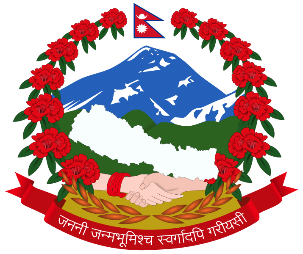 Ministry of Social DevelopmentHealth DirectorateMatrishishu Miteri HospitalGandaki ProvincePokhara NepalInvitation for Electronic BidsProcurement of Essential Medical Equipment and Oxygen Plant                 Contract Identification No: MMH/G/NCB-001 /2076-77 and MMH/G/NCB-002 /2076-77Date of publication: May 7, 2020Provincial Government has allocated the fund and intends to apply part of the funds to cover eligible payments under the Contract for Procurement of Essential Medical Equipment and Procurement, Supply and Installation of Oxygen Plant. Bidding is open to all eligible Bidders from all countries. Matrishishu Miteri Hospital invites bids from eligible bidders for the procurement of Essential Medical Equipment and Procurement Supply and Installation of Oxygen Plant under National competitive bidding procedures specified as Public Procurement Act and Regulations. Interested Eligible Bidders may obtain further information and inspect the bidding documents at the office of Matrishishu Miteri Hospital, Kaski, Pokhara. (Phone:061-440144) or may visit e-GP system:  www.bolpatra.gov.np/egp.Bidders are requested to submit their bid electronically from PPMO’s e-GP II system www.bolpatra.gov.np/egp. Bidders should deposit the cost of bidding document per Contract Identification No:  NPR 3000.00 in the following Rajaswa (revenue) account  as  specified  below .            Name of the Bank: Rastriya Banijya Bank, Prithivi Chowk Pokhara            Name of the Office: Matrishishu Miteri Hospital            Office Code No. :      3500239054            Office Account No. : 1000200010000 	     Revenue Head No. :   14229Electronic bids must be submitted to the Matrishishu Miteri Hospital, Pokhara through PPMO’s e-GP II system www.bolpatra.gov.np/egp on or before 12:00 hour (local time) on June 6, 2020.Bids shall be opened in the presence of Bidders' representatives who choose to attend at 13:00 hour (Local time) on June 6, 2020.  At the office of Matrishishu Miteri Hospital Pokhara. Bids must be valid for a period of 90 days counting from the day of bid opening. All bids must be accompanied by bid security not less than above mention table’s amount, which shall be valid for minimum 30 days beyond the bid validity period.A pre-bid meeting will be arranged on May 27, 2020 at 13:00 PM at Matrishishu Miteri Hospital Pokhara Nepal. Interested bidders are requested to attend on the meeting.If the last date of purchasing, submission and opening falls on a government holiday then the next working day shall be considered the last day. In such a case the bid validity and bid security validity shall be recognized with effect from the original bid submission deadline.Contract Identification noDescription Bid Security amount in NPRBid Security Validity dateMMH/G/NCB-001 /2076-77Procurement of Essential Medical Equipment  97,00030 days beyond the bid validity periodMMH/G/NCB-002 /2076-77Procurement Supply and Installation of Oxygen Plant 159,00030 days beyond the bid validity period